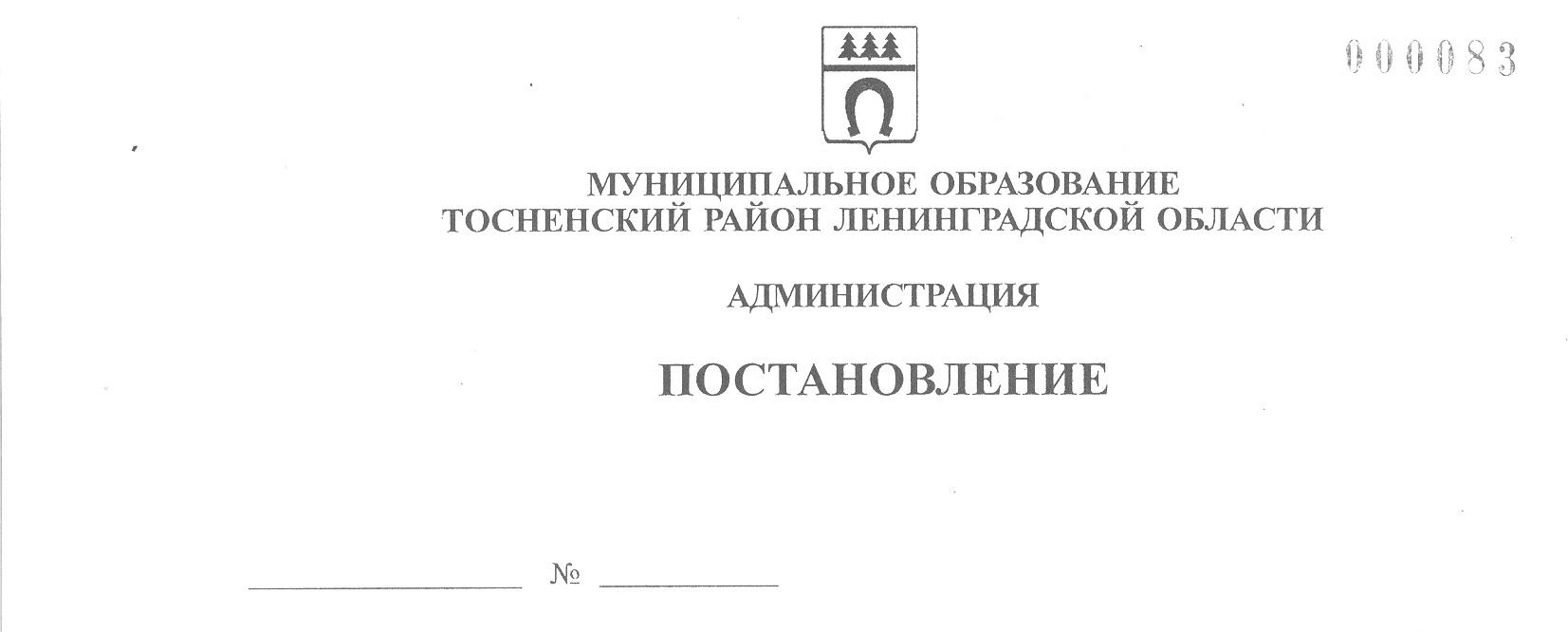 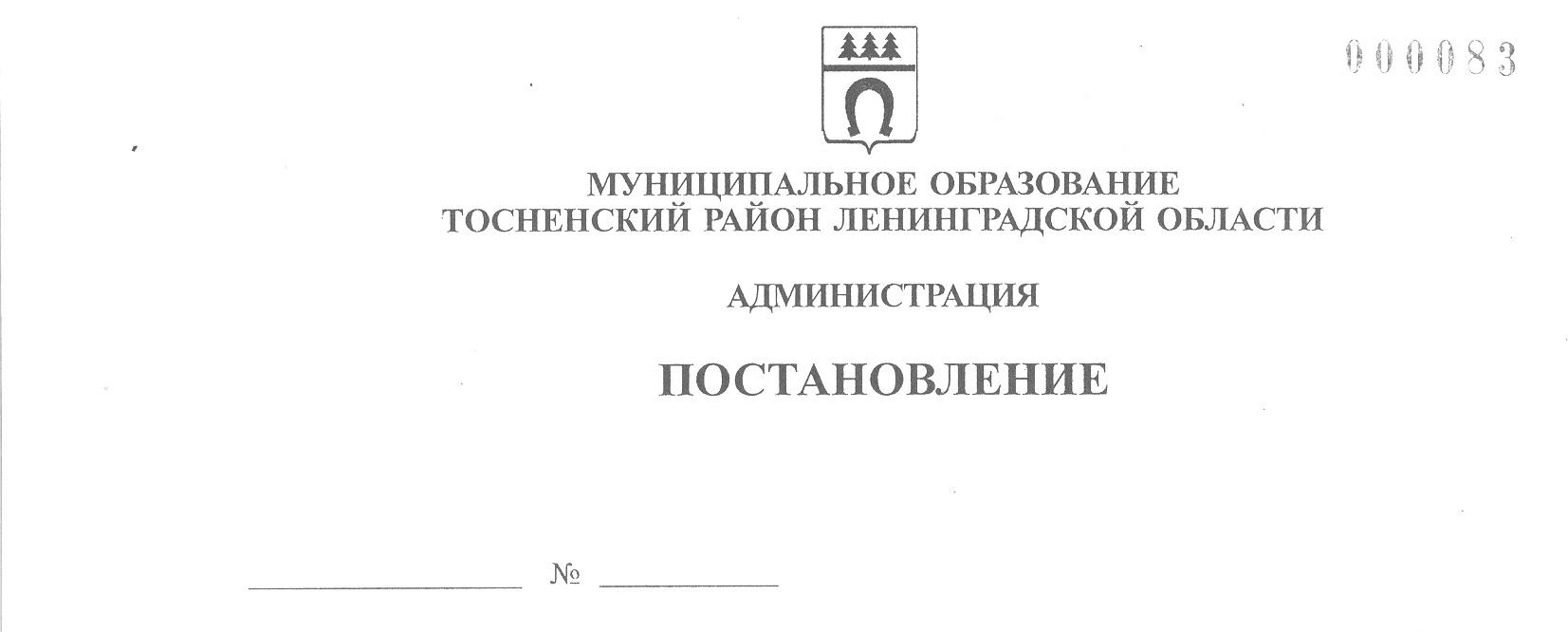      19.10.2021                        2437-паО назначении и проведении общественных обсужденийпо проекту изменений в генеральный план Нурминского сельского поселения Тосненского района Ленинградской областиВ соответствии со ст. 5.1, ст. 24, 28 Градостроительного кодекса Российской Федерации, ч. 2-4 Федерального закона от 28.12.2017 № 455-ФЗ «О внесении изменений в Градостроительный кодекс Российской Федерации и отдельные законодательные акты Российской Федерации», ст. 28 Федерального закона от 06.10.2003 № 131-ФЗ «Об общих принципах организации местного самоуправления в Российской Федерации», Уставом Тосненского муниципального района Ленинградской области, Порядком организации               и проведения общественных обсуждений, публичных слушаний на территории муниципального образования Тосненский район Ленинградской области, утвержденным решением совета депутатов муниципального образования Тосненский район Ленинградской области от 20.02.2020 № 45, в целях соблюдения права человека на благоприятные условия жизнедеятельности, прав и законных интересов правообладателей земельных участков                и объектов капитального строительства, проявляя собственную инициативу, администрация муниципального образования Тосненский район Ленинградской областиПОСТАНОВЛЯЕТ:1. Назначить и провести общественные обсуждения по проекту изменений в генеральный план Нурминского сельского поселения Тосненского района Ленинградской области.2. Назначить выполняющим функции организатора общественных обсуждений от лица администрации муниципального образования Тосненский район Ленинградской области комитет по архитектуре и градостроительству администрации муниципального образования Тосненский район Ленинградской области.3. Назначить председательствующим общественных обсуждений председателя     комитета по архитектуре и градостроительству администрации муниципального образования Тосненский район Ленинградской области Лапкину А.С.4. Назначить секретарем общественных обсуждений главного специалиста отдела территориального планирования и градостроительного зонирования комитета по архитектуре и градостроительству администрации муниципального образования Тосненский район Ленинградской области Тульчинскую Ю.И.5. Пресс-службе комитета по организационной работе, местному самоуправлению, межнациональным и межконфессиональным отношениям администрации муниципального образования Тосненский район Ленинградской области обеспечить опубликование и обнародование оповещения о начале общественных обсуждений (приложение) в порядке, установленном для официального опубликования и обнародования муниципальных      правовых актов Уставом муниципального образования Тосненский район Ленинградской области, не позднее чем за 7 дней до дня размещения на официальном сайте проекта решения, подлежащего рассмотрению на общественных обсуждениях.6. Комитету по архитектуре и градостроительству администрации муниципального образования Тосненский район Ленинградской области:6.1. В связи с отсутствием информационных стендов, расположенных на территории поселения, в отношении которой подготовлены проекты решений, подлежащих рассмотрению на общественных обсуждениях, распространить оповещение о начале общественных обсуждений в помещении комитета по архитектуре и градостроительству администрации муниципального образования Тосненский район Ленинградской области по адресу: Ленинградская область, г. Тосно, проспект Ленина, д. 60, 4-й этаж, на официальном сайте муниципального образования Тосненский район Ленинградской области: https://tosno.online, на официальном сайте Нурминского сельского поселения Тосненского района Ленинградской области: admnurma.ru, на отдельно стоящих информационных щитах: на центральной площади дер. Нурма у ТБЦ; у здания администрации Нурминского сельского поселения Тосненского района Ленинградской области; у магазина № 20                  дер. Нурма; в дер. Горки; в дер. Жоржино; на ул. Большая дер. Нурма.6.2. Обеспечить размещение проекта решения, подлежащего рассмотрению на                                                                                                                                                  общественных обсуждениях, и информационных материалов к нему на официальном сайте, открытие и проведение экспозиции по проекту не ранее чем через 7 дней после опубликования и обнародования оповещения о начале общественных обсуждений и не позднее 14 календарных дней со дня принятия настоящего постановления.6.3. Подготовить и оформить протокол общественных обсуждений, заключение по результатам общественных обсуждений  и обеспечить его опубликование и обнародование в установленном порядке и сроки.7. Контроль за исполнением постановления возложить на заместителя главы         администрации муниципального образования Тосненский район Ленинградской области Ануфриева О.А.Глава администрации                                                                                          А.Г. КлементьевТульчинская Юлия Игоревна, 8(81361)200426 анПриложениек постановлению администрациимуниципального образованияТосненский район Ленинградской областиот      19.10.2021         №    2437-паОповещение о начале общественных обсужденийОрганизатор – комитет по архитектуре и градостроительству администрации муниципального образования Тосненский район Ленинградской области (далее – Комитет) от лица администрации муниципального образования Тосненский район Ленинградской области оповещает о начале общественных обсуждений.Информация о проекте, подлежащем рассмотрению на общественных обсуждениях: «Проект изменений в генеральный план Нурминского сельского поселения Тосненского района Ленинградской области».Перечень информационных материалов к проекту: положение о территориальном планировании, карта функциональных зон Нурминского сельского поселения Тосненского района Ленинградской области.Порядок и срок проведения общественных обсуждений по проекту решения: срок проведения общественных обсуждений: со дня опубликования оповещения о начале общественных обсуждений до дня опубликования заключения об их результатах – 35 календарных дней. Период размещения проекта решения и информационных материалов к нему – через семь календарных дней со дня размещения оповещения на официальном сайте.Место и дата открытия экспозиции проектов: экспозиция открывается по адресу: Ленинградская область, г. Тосно, проспект Ленина, д. 60, 4-й этаж, на официальном сайте муниципального образования Тосненский район Ленинградской области: tosno.online, на официальном сайте Нурминского сельского поселения Тосненского района Ленинградской области: admnurma.ru в день размещения проекта, подлежащего рассмотрению на общественных обсуждениях.Срок проведения и режим работы экспозиции проектов: в течение всего периода размещения проекта решения и информационных материалов к нему на официальном сайте.Режим работы экспозиции проекта: в рабочие дни с 10.00 ч. до 13.00 ч. и с 14.00 ч. до 17.00 ч.Участниками общественных обсуждений по проектам являются граждане, постоянно проживающие на территории, в отношении которой подготовлен данный проект, правообладатели находящихся в границах этой территории земельных участков и (или) расположенных на них объектов капитального строительства, а также правообладатели помещений, являющихся частью указанных объектов капитального строительства.Участники общественных обсуждений в целях идентификации представляют сведения о себе (фамилию, имя, отчество (при наличии), дату рождения, адрес места жительства (регистрации) – для физических лиц; наименование, основной государственный регистрационный номер, место нахождения и адрес – для юридических лиц) с приложением документов, подтверждающих такие сведения. Участники общественных обсуждений,  являющиеся правообладателями соответствующих земельных участков и (или) расположенных на них объектов капитального строительства и (или) помещений, являющихся частью указанных объектов капитального строительства, также представляют сведения соответственно о таких земельных участках, объектах капитального строительства, помещениях, являющихся частью указанных объектов капитального строительства, из Единого государственного реестра недвижимости и иные документы, устанавливающие или удостоверяющие их права на такие земельные участки, объекты капитального строительства, помещения, являющиеся частью указанных объектов капитального строительства.Порядок, срок и форма внесения участниками общественных обсуждений предложений и замечаний, касающихся проекта: участники общественных обсуждений, прошедшие идентификацию, в течение всего периода размещения проекта решения и информационных материалов к нему на официальном сайте имеют право вносить свои предложения и замечания, касающиеся проекта:1. Посредством официального сайта2. В письменной форме в адрес организатора общественных обсуждений – комиссии, по адресу: 187000, Ленинградская область, г. Тосно, пр. Ленина, д. 60, 4-й этаж,      каб. 46.3. Посредством записи в книге (журнале) учета посетителей экспозиции проектов решений.Информация об официальном сайте, на котором будет размещен проект и информационные материалы к нему: tosno.online.Информация об официальных системах, в которых будет размещен проект решений и информационные материалы к нему: https://fgistp.economy.gov.ru.